В экспертную комиссию конкурса методических разработок «Технопарк методических идей» в 2020 годуИнформационная картаучастника конкурса методических разработок «Технопарк методических идей» в 2020 годПравильность сведений, представленных в информационной карте, подтверждаю: _____________________________________________Дата: __________________________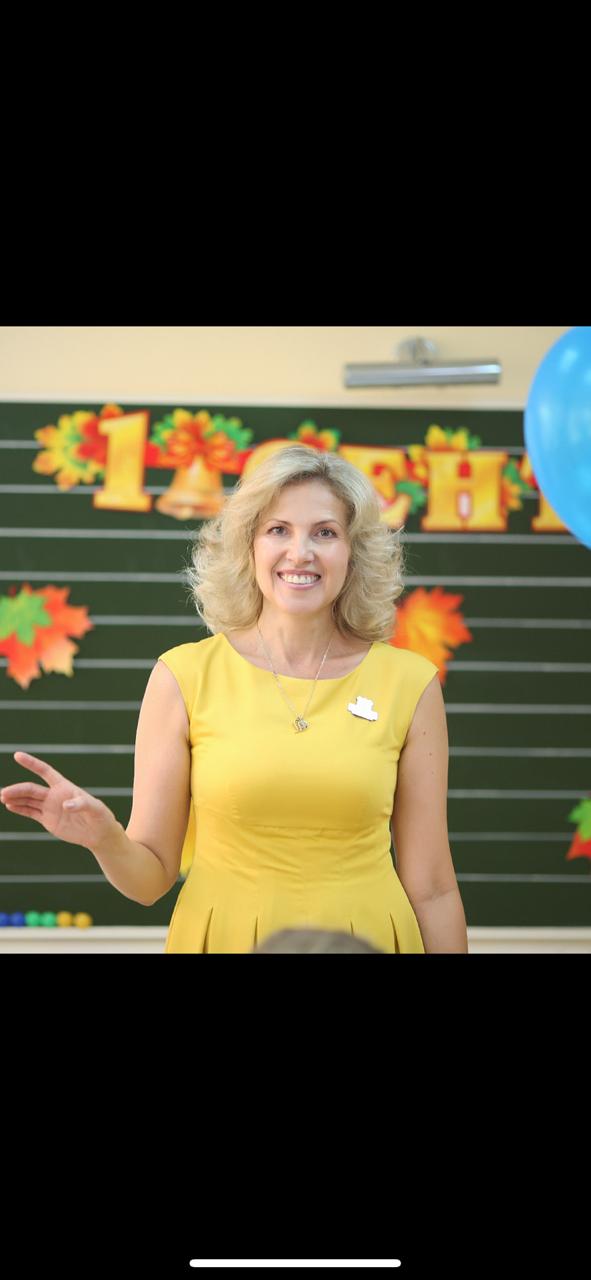 ЗиновьеваЛариса АнатольевнаОбщие сведенияОбщие сведенияМуниципальное образованиеКраснодарский крайНаселенный пунктГород СочиДата рождения (день, месяц, год)17.05.1969г.Место рожденияКраснодарский край, станица КаневскаяАдрес сайта, где можно познакомиться с участником и публикуемыми им материаламиhttp://gymn1.sochi-schools.ru/РаботаРаботаМесто работы (наименование образовательной организации в соответствии с уставом)Муниципальное  общеобразовательное бюджетное учреждение гимназия № 1 г. Сочи им. Филатовой Риммы АлексеевныЗанимаемая должностьУчитель начальных классовПреподаваемые предметы/дисциплиныРусский язык, литература, математика, окружающий мир, технология, изобразительное искусствоОбщий трудовой педагогический стаж (полных лет на момент заполнения анкеты)30 летКвалификационная категорияВысшаяОбразованиеОбразованиеНазвание и год окончания учреждения профессионального образованияАдыгейский государственный педагогический институт, 1990гСпециальность, квалификация по дипломуПедагогика и методика начального обучения, учитель начальных классовКонтактыКонтактыМобильный телефон8(918) 308-38-80Личная электронная почтаLaramax@List.ru